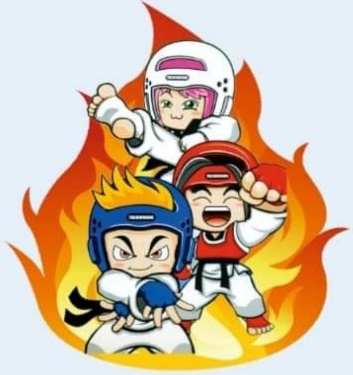 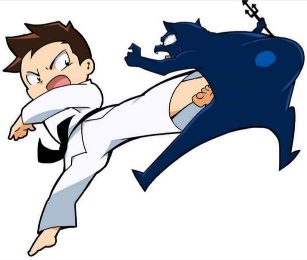 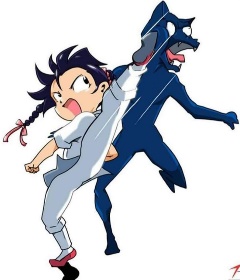 K I C KCROATIA KARLOVAC OPEN 2024SPORT ♡ KULTURA ♡ MISIJA ♡ ISKUSTVO ♡ SUSRETI  ♡ PRIJATELJSTVOMJESTO I DATUM ODRŽAVANJAKarlovac, CroatiaSD Mladost, Rakovac 1
Subota, 25.05. 2024.PRIJAVEZadnji rok za prijave: 
Srijeda, 22.05.2024. do 23:59 sati
On line: www.taekwondo.com.hr 
Informacije za prijave:
Jurica Kolarić +385 91 587 4492
PRRASPORED NATJECANJAPetak, 24.05.2024.
15:00 - 20:00 - prijava i registracija natjecatelja u dvorani kluba Atomsko, 70 m od SD Mladost 
Subota, 25.05.2024. 
SD  Mladost
07:30 - 09:00 - prijava i registracija natjecatelja 
09:00 - 09:30 – domjenak i sastanak predstavnika klubova, trenera, sudaca, i gostiju
09:30 - 09:40 - otvaranje natjecanja
9:45 - početak eliminacijskih borbi
11:.00 - predviđeni završetak natjecanjaKICK M / Ž, GODIŠTA, KATEGORIJE I OPREMAKOTIZACIJA15 eura Uplatiti na račun kluba 
TAEKWONDO KLUB KARLOVACPrilaz Vjećeslava Holjevca 10KARLOVACOIB: 78202092348
Raiffeisen bankIBAN: HR2324840081106384845
PRAVILA I OPREMAHTS pravila
Dobok sa pripadajućim pojasom iliDonji dio doboka i klupska majica
Trajanje udaraca – Kick 1 x 20 sekNa znak suca natjecatelji udaraju u elektronički stup,samostojećI elektronski stup za udaranje u trajanju od 20 sekundi
NAGRADEPojedinačno medalje za 1, 2, 3/3.mjesto. Ekipno pehari za najuspješnije klubove u ukupnom plasmanu za 1.,2., i  3. mjesto ODGOVORNOSTSvi učesnici i natjecatelji nastupaju na vlastitu odgovornost. Organizator ne snosi nikakvu odgovornost za nastale povrede, štetu, ili gubitak stvari i opreme. 
SMJEŠTAJMolimo da svoj smještaj osigurate pravovremeno! 
Booking Karlovac

PRIJATELJSTVO # GOSTOPRIMSTVO # ZABAVA # I # SPORT # SU # UVIJEK # NAŠA # MISIJAGODKATEGORIJEOPREMAKICK – M - 12015KICK – M/ŽElektronski stojeći stupKICK – M - 22016KICK – M/ŽElektronski stojeći stupKICK – M - 32017KICK – M/ŽElektronski stojeći stupKICK – M - 42018KICK – M/ŽElektronski stojeći stupKICK – M - 52019KICK – M/ŽElektronski stojeći stupKICK – M - 62020KICK – M/ŽElektronski stojeći stup